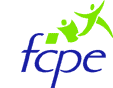 Association de parents d’élèvesCollège Lucie et Raymond AubracCOMPTE RENDU DU CONSEIL DE LA CLASSE DE 4e C21/06 /2018Présents- Principale adjointe : Mme DEBA- Conseiller principal d’éducation : M. LESHAURIS- Professeure principale : Mme ETZOL (SVT)- Professeur(e)s : M. OGER (mathématiques), Mme BERNARDO (Français), M. EL JAOUHARI (Histoire-géographie), Mme LACHLAN (anglais), Mme PHILIBERT-DESBENOIT (chinois),  Mme Pépé (espagnol)- Elèves délégués :  Assia FAKIR, Hakan YARIS- Parents délégués : Mme VENNEMANIExcusé(e)s : M. POISSENOT (éducation musicale) , M. PARCOU (latin), M VANDEBEULQUE (technologie),  M. DUCLAUD (EPS), M LALMI (physique-chimie), Mme RODRIGUEZ (arts plastiques), Mme RODRIGUEZ (arts plastiques),Appréciation générale de Mme ETZOL, professeure principale :La classe est d’un niveau moyen. Il y a du mieux dans l’ensemble par rapport à la participation. Globalement les élèves travaillent et sont agréables mais il y a encore quelques perturbations et un manque de participation pour certains. Félicitations : 6Compliments : 4Avertissement au Travail : 2Délégués élèves : les délégués remarquent qu’il y a une bonne ambiance mais aussi beaucoup de bavardage et un manque de travail.Délégués parents : Certains élèves pour lesquels les résultats sont fragiles doivent réfléchir dès à présent à leur orientation. Et certains doivent poursuivre leurs efforts et notamment s’inscrire à l’aide aux devoirs dès la rentrée.Parents délégués :Delphine Vennemani				Pour nous contacter par mail : site FCPE du collège Lucie et Raymond Aubrachttp://fcpe75-lucie-aubrac.hautetfort.com/apps/contact/index.php